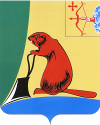 АДМИНИСТРАЦИЯ ТУЖИНСКОГО МУНИЦИПАЛЬНОГО РАЙОНАКИРОВСКОЙ ОБЛАСТИПОСТАНОВЛЕНИЕ19.06.2015                                                                                 № 237пгт ТужаО признании утратившими силу некоторых постановлений администрации Тужинского муниципального районаАдминистрация Тужинского муниципального района ПОСТАНОВЛЯЕТ:Признать утратившими силу постановления администрации Тужинского муниципального района:От 12.02.2010 № 64 «О порядке выдачи разрешений на установку рекламных конструкций»;От 22.03.2013 № 154 «О внесение изменений в постановление администрации Тужинского муниципального района от 12.02.2010 № 64»;От 22.04.2013 № 209 «О внесение изменений в постановление администрации Тужинского муниципального района от 12.02.2010 № 64»;От 28.08.2014 № 375 «О внесение изменений в постановление администрации Тужинского муниципального района от 12.02.2010 № 64»;От 22.10.2014 № 463 «О внесение изменений в постановление администрации Тужинского муниципального района от 12.02.2010 № 64». Настоящее постановление вступает в силу с момента опубликования в Бюллетене муниципальных нормативных актов органов местного самоуправления Тужинского муниципального района Кировской области.Глава администрации Тужинского муниципального района      Е.В. Видякина